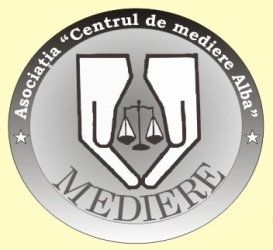 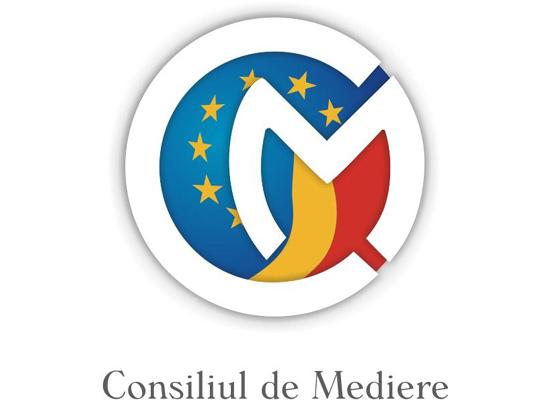 Asociaţia „Centrul de Mediere Alba”În parteneriat cuPrefectura Judeţului Alba                                                   Consiliul Judeţean AlbaUniversitatea „ 1 Decembrie 1918”   Alba IuliaVă invităSâmbătă, 09.03.2013, ora 9.00, În sala de conferinţe a Hotelului Parc din Alba Iulia, la Conferinţa „Informarea obligatorie cu privire la avantajele medierii; Medierea- un instrument instituţional modern şi necesar în asigurarea calităţii actului de justiţie”Vă aşteptăm!